融资租赁（外资）企业注册流程核名阶段核名申请书：企业名称（需3个备选名称）经营范围股东身份证明：自然人需提供身份证号码              法人需提供营业执照的统一社会信用代码经办人身份证复印件公司设立阶段企业住所登记表填写，法人签字拍照并回传网上设立登记：1、需提供执行董事、财务、监事、联络员身份证正反面及联系方式自然人需提供身份证正反面照片及联系方式              法人需提供营业执照正（副）本照片              2、提供住所登记表照片外资股东：法人需提供主体资格证明文件（火封文件）          自然人需提供护照翻译件，最后一次出入境记录担任公司职位的外籍需提供翻译件市商务局备案（见附件一）：主体资格证明文件              股东架构图（追溯到自然人）见附件二              在华投资计划工商审批阶段网上设立登记通过后生成综合业务受理材料，需法人签字并与住所登记表原件一起寄回营业执照生成阶段工商审批通过后出营业执照，前往各正规刻章店刻章并前往各大银行网点进行开户签三方协议携带营业执照前往国地税窗口领取三方协议并到银行签约C:\Users\apple\Desktop\1494206848679349996b95e5b4e612e3de20bc74818761494206709.doc （地税填写操作说明）填写完成后需点击验证三方协议三份分别给银行、国税，企业留存一份。附件一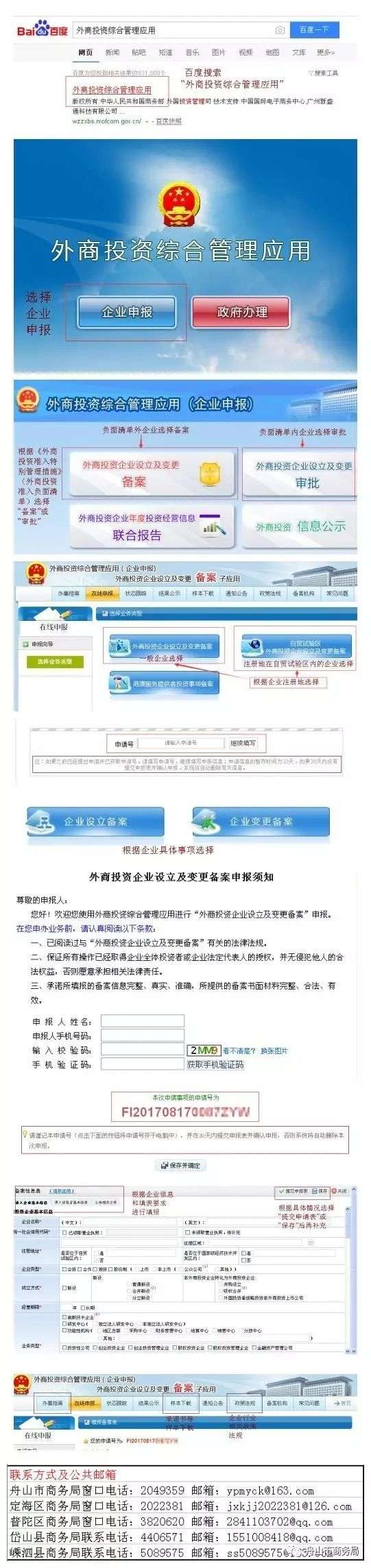 附件二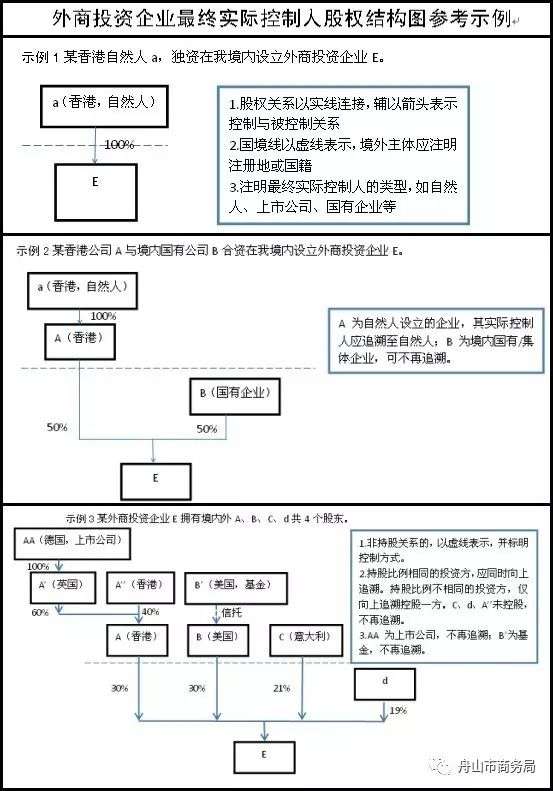 